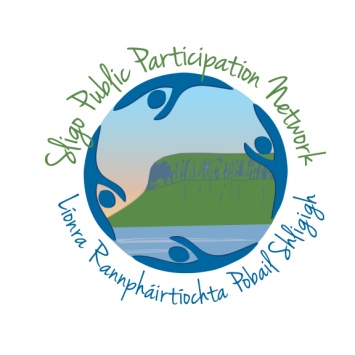 Sligo Public ParticipationNetworkLíonra rann Phártíochta Poiblí Chontae SligighConstitutionProposed for amendment on 27th November 2019AcronymsPPN	Public Participation Network MD	Municipal DistrictAGM   Annual General MeetingDEFINITIONSElectoral College: Sligo PPN has three electoral colleges, Community and Voluntary, Social Inclusion and Environmental. A registered group may join one Electoral College as long as that College reflects the primary aim of the group. Currently all colleges elect representatives onto the Local Community Development Committee (LCDC).Linkage Group: This is a group formed by the PPN to research and advise on specific areas  of interest. Sligo PPN has one linkage group – the Heritage Linkage GroupInterest Group: These are groups formed around a common interest across the three different colleges. They are brought together by member groups and supported by relevant reps   Representative: This is a person elected to a county- wide committee. They are there to act on behalf of the community sector they represent.Secretariat: This is a group of 9 people, elected by the PPN Membership, to coordinate the activities of the PPN. They are made up of 2 Environment Reps, 2 Social Inclusion Reps, 2 Community & Voluntary Reps and 1 Rep from each MDContentsIntroductionThe Sligo Public Participation Network is a county wide network that facilitates people from the community, voluntary and environmental sectors to participate in local decision making structures. It is part of the framework for public participation in local government and it has a statutory basis in the Local Government Reform Act 2014 (Section 46).ObjectivesThe PPN works with the community, voluntary and environmental sectors to build their capacity to inform the future development of our county. We do this by;Encouraging and enabling participation in local decision making and planning of servicesFacilitating opportunities for networking, communication and the sharing of information both across communities and between the community sector and Sligo County CouncilStrengthening the capacity of groups to contribute positively to the communityIdentifying issues of collective concern and using the PPN structure to influence policy and planning in relation to these issuesAcknowledging and promoting the contribution that our member groups make to societyConstantly working to ensure that our network represents and celebrates the increasingly diverse nature of the Sligo community. We will prioritise capturing the voice of those who may not have traditionally engaged in public participation such as new communities, asylum seekers and refugees, young people and members of our LGBTQ+ community.Taking an active and formally recognised role in policy making and oversight committees of the Sligo Local authority.Ensuring clear and transparent mechanisms for the selection of members from the local community to participate in policy making fora and facilitating elections onto decision making bodiesSupporting individual members of the PPN to develop their capacity to do their own work effectively and also participate effectively in the activities of the PPNActing as the vehicle to gather feedback and input into policies and plans being developed by our Local Authority, reflecting both areas of disagreement and, where there is no consensus, the range of views.Working to affect national and regional policies in collaboration with other PPNs.Values and PrinciplesSligo PPN will adhere to the following values and principlesBe inclusive of all groups and value diversityBe participatory in its approachWork in a collaborative, transparent and fair wayAct as an independent body3.5 	Adhere to the principles of good governance and be accountable to our membersGovernance StructuresStructure of the PPNThe Sligo PPN is organised at County and MD levelOur PPN will have;A County AGM which deals with county level issuesMunicipal District Meetings, when called by local PPN MD representatives, which deal with issues at MD level.  A Secretariat at county level to manage the day to day operation of the PPNA Linkage group around HeritageInterest groups around specific shared areas of interestCounty MembershipSligo PPN membership refers to all registered member groups of the PPNThe Sligo PPN will hold an AGM once a  year for all members. Notice will be given no less than 3 weeks before the AGMThe member groups will adhere to the objectives set out in section 8All member groups will opt to be a member of a voluntary, social inclusion or environmental college.Each membership organisation will normally have one vote under the PPN election process, except for those groups affiliated to a national organisation when only one vote per organisation appliesA special meeting of all member groups can be called if requested by two thirds of membership groups by petition of members.The PPN membership approves and adopts any amendments to the PPN Constitution as recommended by the PPN Secretariat.  Decision Making Powers of the PPN MembersThe collective membership of the PPN delegates the day to day running of the PPN to the Secretariat, including all operational and financial decisionsThe Secretariat hosts the election process for PPN members to be nominated to key committees, such as the LCDC, through the electoral colleges.All PPN member groups have the opportunity to vote in these elections The full membership hosts elections to the Secretariat every 3 yearsProcedures for the AGM of all PPN MembersAn AGM shall be deemed valid if at least 5% of the Member Organisations are represented, a minimum of 4 of Secretariat members are present, and a minimum of 21 days’ notice of the meeting has been given.If considered appropriate by the Secretariat, a non-member may be invited to attend a meeting and speak on a specific agenda itemMotions for discussion should be submitted to the Secretariat 7 days before the AGM by any registered member of the PPNDecisions of the PPN membership will be made by taking a vote. Decisions will be carried by a simple majority of all members present.In the event that there is a tie in a vote, the Secretariat chairperson acting on the night will have the casting vote. The chairperson will act in accordance with the agreed view of the wider Secretariat.Municipal District MeetingAs well as the County AGM, the PPN Secretariat also have the scope to organise a meeting in each Municipal District each year. The meeting will be called, organised and coordinated by the relevant MD Rep with support from the Secretariat. Invitations will be extended to all registered members (i.e. of the Community, Environmental and Voluntary electoral colleges) in the Municipal District.Each member organisation may select two people to represent them at the meeting of the Municipal District PPN.Outcomes from the Municipal District meeting will be reported to the County AGMThe Municipal District meeting can develop and submit policy proposals as agreed by their membership. PPN SecretariatThe Secretariat shall....Act as the governing body for the PPNBe made up of 2 members from each of the electoral colleges and one from each municipal district and be elected by the full PPN membership , usually at the AGM.Facilitate the implementation of decisions made at the AGM by the full membershipAct as the oversight body of the PPN and facilitate the PPN’s day to day businessFacilitate and monitor effective communication between member groups and PPN representatives to ensure quality input into decision-making structuresEnsure procedures for elections are adhered toAct as a support to representatives and coordinate adequate training to ensure they can fulfil the role assigned to themDevelop and oversee a work-plan for the PPN and carry out reviews as appropriateDecision Making Powers of the SecretariatThe Secretariat can make all decisions in relation to the effective day to day running of the PPN.The Secretariat shall establish appropriate sub-committees/task groups or other sub-structures to effectively carry out their functions. The Secretariat shall manage and monitor the budget of the PPNThe Secretariat will agree and oversee the implementation of the work plan with the local authority and review it regularlyThe Secretariat will develop a communications policyThe Secretariat can appoint and manage staff for the PPN.The Secretariat maintains the County Register of all membership groups, a copy of which will be maintained by the local authority in accordance with Section 128 of the Local Government Act 2001.Procedures for Meetings of the SecretariatThe Secretariat shall hold a minimum of 4 meetings per year. Attendance records shall be kept at meetings of the Secretariat and work reported to the Plenary annually.The Secretariat operate under a flat structure. There is a rotating appointed chair for each meeting decided by the members of the Secretariat. The appointed chairperson for individual meetings will liaise with staff to set the agenda for subsequent Secretariat meetings. The quorum for all meetings of the Secretariat shall be one third plus 1 of all Secretariat members.Notice for meetings along with agenda should be circulated to Secretariat members prior to the date of the meeting.All Secretariat members can suggest items for the agenda All Secretariat members must notify of their intention to attend each Secretariat meeting 7 days prior to the meeting taking placeWhere possible, decisions of the Secretariat will be taken by consensus, but in the event of a vote being required, decisions will be carried by a simple majority of all members presentIn the case of a tied vote the nominated Chairperson for the meeting will hold the casting voteIn the event of a member of the Secretariat failing to attend three consecutive meetings of the Secretariat of which s/he has been properly notified, without sending apologies prior to the meeting, s/he will be deemed to have resigned from the Secretariat.The Secretariat of the PPN will remain in place for a period of 3 years.Elections will be held every three years, where all members of the Secretariat will retire their seats. A retiring Secretariat member, shall be eligible for re-election, however no Secretariat member will serve for period of more than 3 consecutive terms.PPN MembershipCriteria for Group Membership of the PPNTo qualify for membership, groups must fulfil the following criteria:8.1	Groups are not-for-profit and operate within the community, voluntary and environmental sectorsHave more than five (5) membersHave a written constitution (operating rules & procedures and/or memorandum & articles of association) and a formal structure (eg Chairperson, Secretary or Equivalent)Be a minimum of six months in existence and currently activeBe open and proactive in engaging new membersBe broadly representative and accountableHold an AGM and have regular meetingsBe non-party political, anti-sectarian and non discriminatory (religious groups are permitted to join the PPN as long as their community activities are open to non or other faith members)Be independent, with a committee or board (not a substructure or subcommittee)Groups must be able to establish their bona fides as a community or voluntary organisation and provide documentation if requested to do so.Groups are required to renew their membership every two yearsCriteria for PPN Representatives A PPN Member who intends to run for public office must declare their interest and, on formal nomination, step down from the PPN for the period of the elections. Any candidate who runs for public office, regardless of success, must wait one year from the time of elections to return to the PPN if not elected.8.13       Associate MembersMany PPNs have established Associate Memberships for those groups interested in connecting with the PPN and hearing about the work we do, who do not meet the above criteria. Associate members will receive information and communications from the PPN and will be eligible to attend training and events. Associate members WILL NOT be eligible to either nominate people for representative positions or take part in PPN elections. Examples of our current Associate members include:- Alcohol Forum IMPACT, Bróga Bríomhar Dance School, Easkey Mental Health, First LightElectoral CollegesWhen joining the PPN, membership groups must opt to be a part of one of three electoral colleges within the PPN: Environment, Social Inclusion or Community & VoluntaryTo join the Social Inclusion Electoral College an organisation’s primary objectives and activities must focus on social inclusion / social justice / equality.To join the Environment Electoral College an organisation’s primary objectives and activities must be environmental (i.e. ecological) protection and/or environmental sustainability. Membership of this Electoral College will be validated by the Environmental Pillar at a national levelOrganisations whose primary objectives are other than those listed above will be members of the Voluntary Electoral College.Each college chooses two people to represent them on the PPN Secretariat.Each college elects members from among their own college members to represent them on the County’s Local Community Development Committee (LCDC).Members are to be nominated to the LCDC from the PPN (two from the Community and Voluntary College, two from the Social Inclusion College and one from the Environment College).All nominees who put themselves forward for election must adhere to the charter for representativeCommittees and PPN RepresentativesConflicts of Interest on Committees of the PPNMembers should demonstrate transparency in all dealings and act in an honest, fair and independent way.Committee members must disclose any conflict of interest, be it personal, family, business or otherwise, in relation to any initiative taken by the committee.A conflict of interest can be related to personal, family or business matters, and may be associated with the member or anyone connected with the member benefitting directly or indirectly from activities of the committee.If a disclosure of interest is made at a meeting, particulars of the disclosure will be recorded in the minutes of the meeting concerned, and or so long as the matter to which the disclosure related is being dealt with by the meeting, the person by whom the disclosure is made shall not be counted in the quorum for the meeting.Where a conflict of interest is declared by a member, that member will leave the meeting and will not be entitled to vote on the matter in which they have an interest. Upon returning to the meeting the member will be notified of the decision by the Chair and no further discussion will take place. All registered conflicts will be recorded in the minutes.Elections of representatives to County StructuresWhen a position becomes available for a PPN representative on a county structure/committee, and no substitute exists, the Secretariat will be responsible for deciding on the most appropriate way to fill the vacancy. Options available to them include; hosting a full election across all members, conducting an election through a specific college, co-opting or leaving the seat empty until the next full election cycle.In all elections of PPN representatives, care will be taken to ensure gender balance and geographical spread of representatives.Staff and Members of the local authority cannot be nominated through this process.If anyone nominated through this process subsequently decides to enter electoral politics he/she must immediately resign their PPN representative role and the substitute from the relevant nominating PPN unit (Electoral College / Linkage Group) will replace them. If no substitute is available refer to 11.1A person who has been an elected representative of any level of Government (local or national) should not be chosen to represent PPN in any representative role for at least one year after completing their term of office.Employees/professionals, where there is a conflict of interest, cannot be nominated.The validity of nominations will be decided by the Secretariat against PPN membership criteria.All PPN representatives should be guided by the Representatives’ Charter and any criteria laid down by the unit that nominates them to their representative role.A retiring representative who is required to step down will be eligible for re- election, however no representative can serve a term of more than 2 full consecutive terms.Nomination ProceduresGroups registered with the Sligo PPN will be invited to participate in nomination and election procedures. Processes regarding nomination and election to roles will be decided by the PPN Secretariat for individual opportunities.PPN membership groups should be given 21 days notice of a nomination and election processNomination to SecretariatFor the purposes of the election to the Secretariat, each PPN membership group is entitled to nominate one person for their municipal district and one person for their electoral college.Nomination forms must be fully completed, by an officer of the nominating group, to be eligible for inclusion in the election or assessment by relevant panels/boardsA returning officer, selected by Sligo PPN Secretariat will decide on the validity of the nomination form in terms of PPN eligibility and their decision is final.Nomination forms must be submitted online via a link sent to each PPN member, or another method as decided by the PPN SecretariatWhere the same person is nominated for an Electoral College and a Municipal District, they will be asked to identify which position they prefer. No candidate can contest two seats.Voting ProceduresNomination and election procedures will be issued by the PPN unit acting on behalf of the Secretariat before each election. Members will have a mechanism to appeal procedures.All fully completed nominations received by the closing date, which are deemed eligible, will be put forward for the electionVoting options will be issued to the person nominated to represent the group If elections are due to take place at a meeting and the named representative cannot attend, they can name an alternate. They must inform the PPN office of the name of the alternate at least one day prior to the election.Each eligible individual can vote on behalf of one organisation only. If an individual is nominated to vote on behalf of another organisation they must ensure that a committee member of that organisation is present at any meeting where an election is taking place for the purposes of voting.If it is impossible for the PPN group’s representative to attend a meeting where elections are taking place, they should indicate that they require a postal vote by 10 days before the election. This request will then be considered by the PPN unit.If attending a meeting where elections are taking place, all representatives should have a picture ID with them. (Drivers license, Passport, Student ID). When they present their ID, they will receive voting papers for their specified Municipal District, Electoral College or Linkage Group where appropriate.When an election occurs at a meeting, voting will take place at a specified time during the meeting. Counting of votes will proceed immediately thereafterOfficers will be appointed by Sligo PPN Secretariat to oversee the election and count the ballot papers.Where the number of candidates nominated equals the number of seats, these candidates will be automatically deemed elected.Voting will take place in accordance with a proportional representational system.Where the number of candidates exceeds the number of seats, the person(s) who receives the highest number of first preference votes will be deemed elected, taking into consideration measures to ensure gender balance and a geographic spread of candidates, as appropriate.In the event that that a clear preference is not indicated on a ballot sheet, it will be deemed a spoiled vote and will not be counted.In the event of a tie, the successful candidate will be determined by lot. The names of tied candidates will put in a hat. The first name drawn out will be deemed to be elected. If there are two seats the first two names drawn out will be deemed elected.Nominated delegates who are unsuccessful will be deemed ‘substitute members’ in the event that the successful nominee resigns her or his seat over the lifetime of the Secretariat. The unsuccessful nominee with the highest number of votes will be the first substitute; the second highest number of votes will be second substitute and so on  Appeals on the nomination and or election process should be made in writing to the PPN SecretariatWhere the number of candidates does not meet the number of seats then the decision goes to the Secretariat with regard to the best course of action to fill any vacancy.INTEGRITY AND CONSTITUTIONAL AMENDMENTSProtecting the Integrity of the PPNTo protect the integrity of the PPN, a disciplinary procedures document will outline the process to be undertaken when an allegation is made that a group is …Acting in a manner contrary to the values, aims or objectives of the PPN.OrFailing to comply with the criteria for membership set out in section 4 of this Constitution.While the disciplinary process is being pursued, voting rights for groups will be suspended until the issue has been resolved. In line with due process and the disciplinary procedures document, a membership group may be exonerated or removed from the PPN. An appeals process is available to groups.Amendments to the ConstitutionAmendments to the ‘Constitution’ shall be decided by a two-thirds majority of all members, either at the AGM or by email distribution.Proposals to amend the Constitution should be submitted to the Secretariat in writing within 14 days of the AGM and made available to all registered members at least 7 days in advance of the AGM.